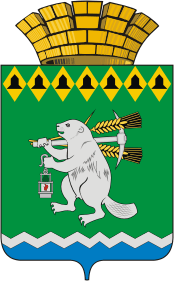 Дума Артемовского городского округаVI созыв69 заседание  РЕШЕНИЕот  27 августа 2020 года 				      № 701 О формировании конкурсной комиссии по проведению конкурса по отбору кандидатур на должность главы  Артемовского городского округаВ соответствии с Федеральным законом от 6 октября 
2003 года № 131-ФЗ «Об общих принципах организации местного самоуправления в Российской Федерации», статьями 23, 28 Устава Артемовского городского округа, решением Думы Артемовского городского округа от 13 октября 2016 года № 12 «Об утверждении Положения о порядке проведения конкурса по отбору кандидатур на должность главы Артемовского городского округа» (с изменениями от 14 августа 2020 года),  Дума Артемовского городского округа РЕШИЛА:1. Начать формирование конкурсной комиссии по отбору кандидатур на должность главы Артемовского городского округа в количестве 8 человек.         2. Назначить половину членов конкурсной комиссии из числа депутатов Думы Артемовского городского округа:           1) Виноградова Геннадия Александровича, депутата Думы Артемовского городского округа по одномандатному избирательному округу № 17 ;	 2) Малых Александра Петровича, депутата Думы Артемовского городского округа по одномандатному избирательному округу № 18; 3) Пестовского Алексея Владимировича, депутата Думы Артемовского городского округа по одномандатному избирательному округу № 19;	 4) Шабанова Александра Леонидовича, депутата Думы Артемовского городского округа по одномандатному избирательному округу № 11.3.  Настоящее решение вступает в силу со дня его принятия.4. Направить Губернатору Свердловской области не позднее дня, следующего за днем принятия настоящего решения, уведомление о начале формирования конкурсной комиссии.	5. Настоящее решение опубликовать в газете «Артемовский рабочий» и разместить на официальном сайте Думы Артемовского городского округа  в информационно-телекоммуникационной сети «Интернет».	6. Контроль исполнения настоящего решения возложить на постоянную комиссию по вопросам местного самоуправления, нормотворчеству и регламенту (Угланов М.А.).Председатель Думы Артемовского городского округа 		                                  К.М.Трофимов